ZÁPIS DO 1. TŘÍDY ZŠVážení rodiče budoucích prvňáčků.Pro mnohé z Vašich dětí bude rok 2018 velmi významným – v září totiž zahájí školní docházku. Při této příležitosti bychom Vás chtěli pozvat na zápis do první třídy naší svazkové školy ZŠ a MŠ Údolí Desné, který proběhne v úterý 17.4.2018 v rapotínské a sobotínské škole v době od 13.00 – 17.00 hod.Nabízíme Vám školu, která Vašemu dítěti poskytne kvalitní aprobovanou výuku v moderním, příjemném a přátelském prostředí.Zajišťujeme:• kvalitní moderní a zajímavou výuku, projektové vyučování• stabilní, empatický a tvůrčí pedagogický sbor• výuku AJ od 1. ročníku a výuku INF od 3. ročníku• přepravu dětí školním autobusem do školy a zpět• výuku v přípravné třídě – závisí však na dostatečném počtu zájemců• individuální přístup k dětem• pravidelné plavecké a lyžařské výcviky• pestrou nabídku zájmových kroužků • členství v občanském spolku rodičů a přátel školy - SRÚD, kterýpomáhá škole organizovat zábavné a sportovní akce pro žáky i dospěléV případě zájmu o odklad školní docházky, popř. zájmu o přípravnou třídu, doloží zákonný zástupce dítěte žádost i s doporučujícím posouzením školského poradenského zařízení a odborného lékaře nebo klinického psychologa v době zápisu. Dle novely § 47 školského zákona budou od 1. 9. 2017 zařazeni do přípravné třídy pouze děti s odkladem povinné školní docházky, a to v nejnižším povoleném počtu deseti dětí.U zápisu je nutný rodný list dítěte a občanský průkaz zákonného zástupce dítěte.Na setkání s Vámi a Vašimi dětmi se těší pedagogové ZŠ a MŠ Údolí Desné.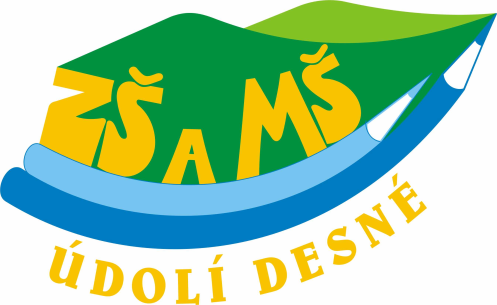 